Key Stage 3 – 
Crystal Modelling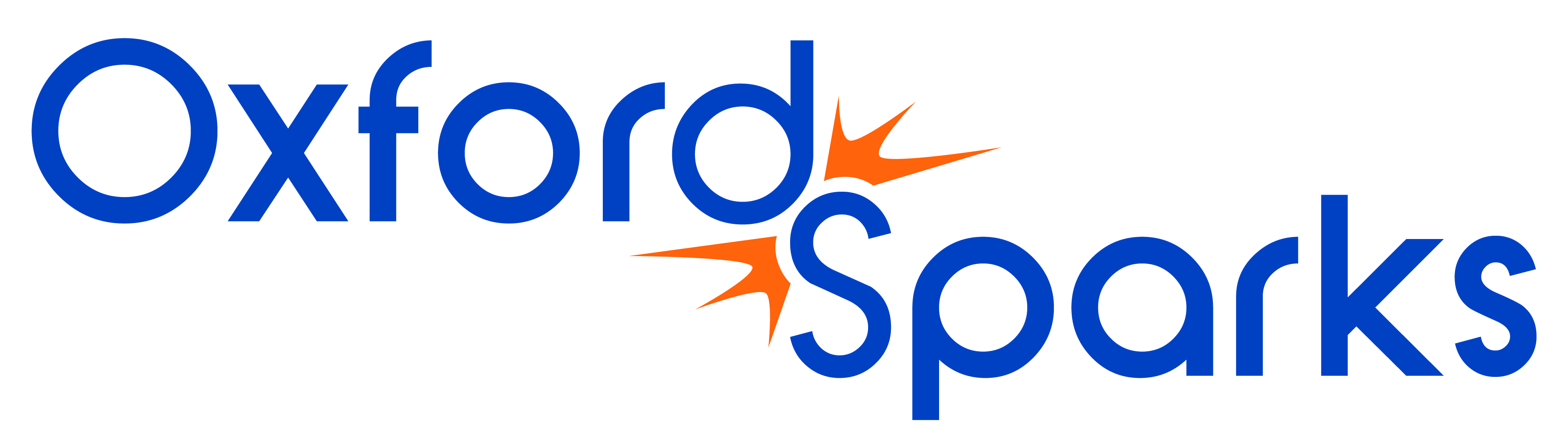 Pupil worksheetX-ray crystallographyWhat is inside a crystal of salt?  How are atoms arranged to make the protein molecules of your heart? What is Mars made of?How do scientists answer these questions?  They use X-ray crystallography.  Just as doctors use X-rays to see bones in your body, scientists use X-rays to look into crystals.  If an X-ray crystallographer can obtain crystals of a substance, she or he can find out how its atoms are arranged. Your taskX-ray crystallography is a vital technique.  Can you explain it to someone else? PreparationRead the section How X-ray crystallography works.Look at models A to J.  Some are pictures or ideas.  Others are things you can hold or try out. Work out which stage of X-ray crystallography each model helps to explain. Some stages have more than one model.  Some models help explain more than one stage.Choose five or fewer models. Plan how to use the models to explain what X-ray crystallography is, how it works, and why it is important.   Explanation Present your explanation to students from another class.  Be prepared! The students will use the peer evaluation sheet to assess you.How X-ray crystallography worksScientists use X-ray crystallography to work out the arrangement of atoms in a substance.Stage 1Make a crystal of the substance.  The crystal must be very pure and perfect. Stage 2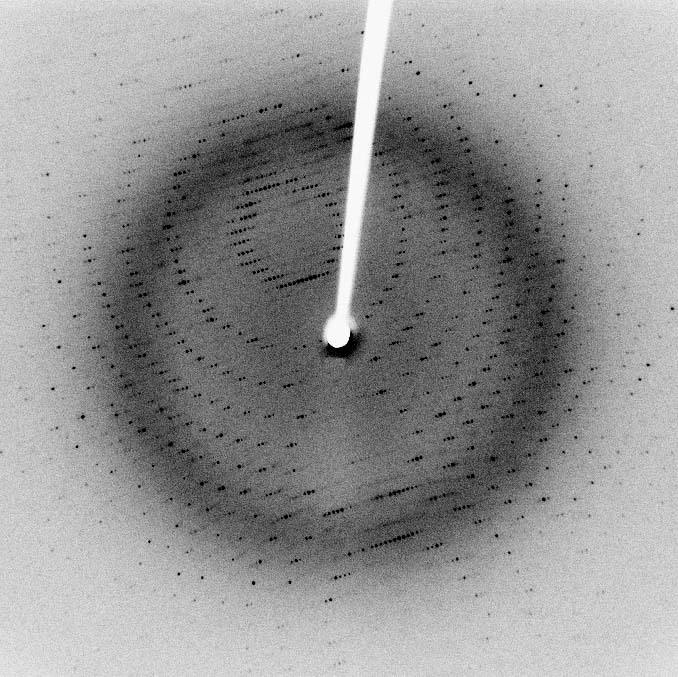 Fire X-rays at the crystal. The X-rays change direction as they go through the crystal. This is diffraction. Diffraction produces a pattern of spots. Some spots are more intense (darker) than others. Every type of crystal makes its own pattern of spots. Stage 3Continue to fire X-rays at the crystal whilst rotating the crystal a small amount, say 1º. Repeat until the crystal has turned through at least 180º.  This results in up to 180 diffraction pattern images of the crystal.   Stage 4Use a computer program (and lots of skill) to produce a 3D picture of the crystal structure from the many 2D diffraction pattern images.Key Stage 3 – 
Crystal ModellingModel A - spheres  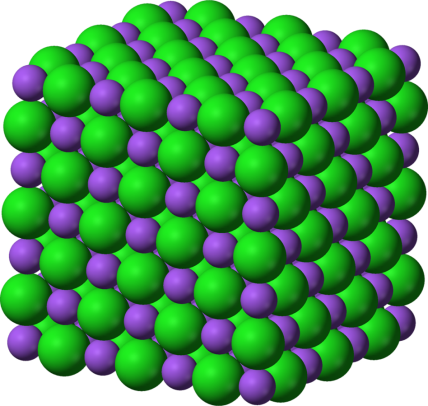 You can use spheres to represent atoms in a crystal. This is a model of sodium chloride (salt.) Key:
purple = sodium
green = chlorideCan you make a model crystal?Model B - soldiers  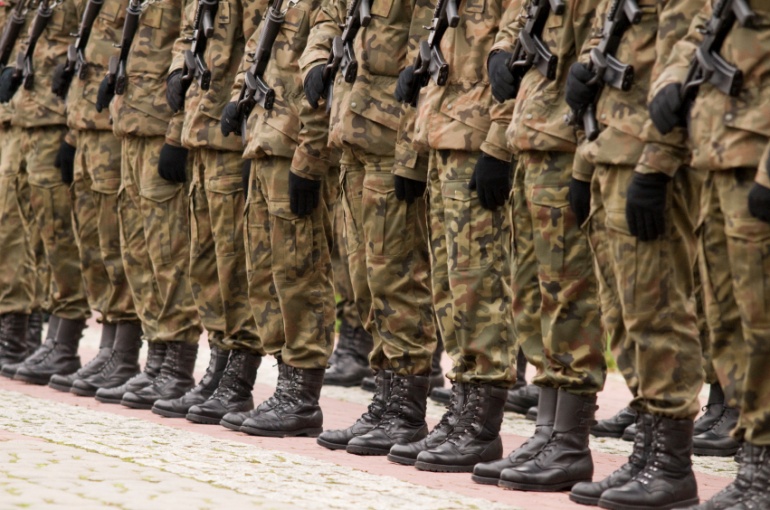 Each line of soldiers represents one row of atoms in a crystal. All the atoms are the same, so this model represents an element.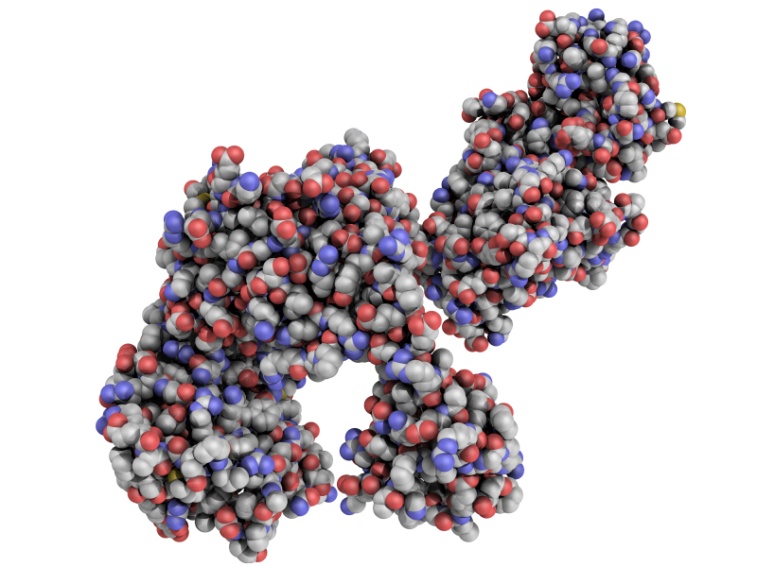 Key Stage 3 – 
Crystal ModellingModel C - fruit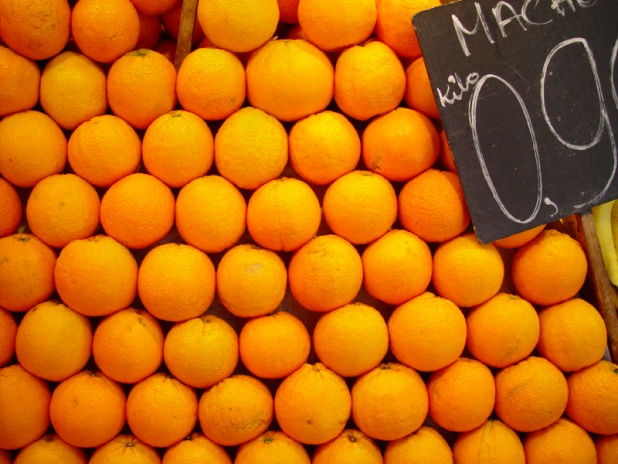 Each orange represents an atom in a crystal.  All the atoms are the same, so this model represents an element.The oranges are arranged in a regular pattern.
Model D - beads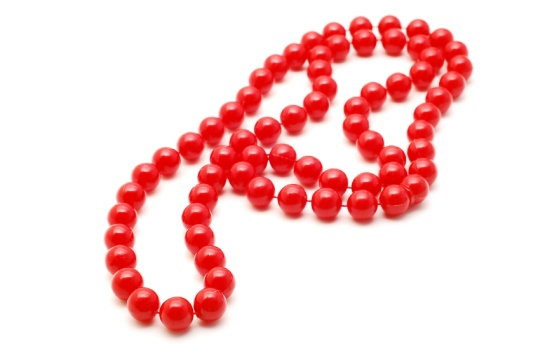 Each bead represents one amino acid.  An amino acid is a group of 10 or more atoms (including carbon, hydrogen, oxygen and nitrogen) that are strongly joined together. You can make move the string of beads to make different patterns.  A protein crystal is like a string of beads that is held in a certain pattern so that it has its own shape. Key Stage 3 – 
Crystal ModellingModel E - medical X-ray 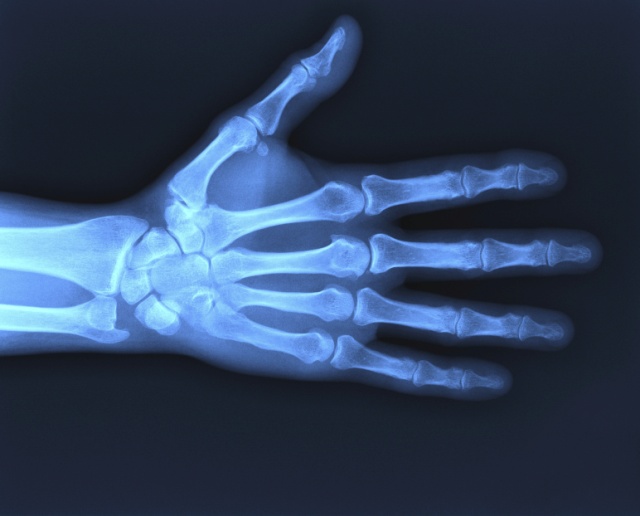 Doctors use X-rays to see bones in your body. Crystallographers use X-rays to discover how atoms are arranged in crystals.Model F – light and cloth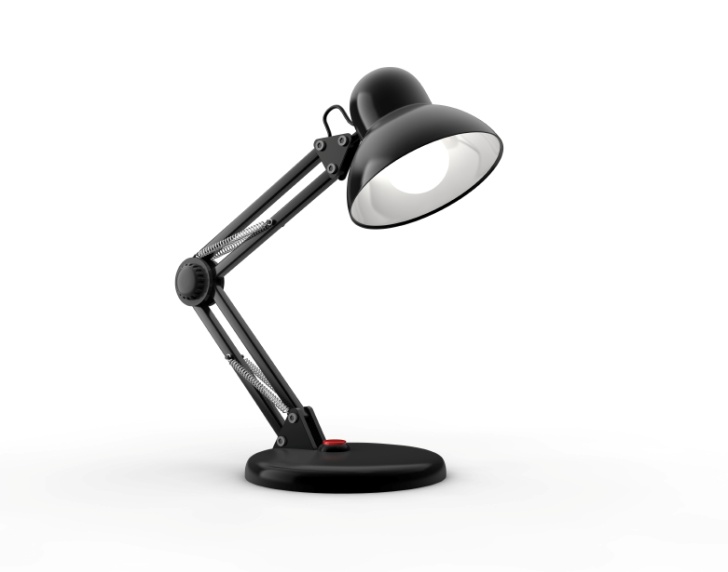 Hold a piece of white cloth in front of a bright light.  Stretch in out.  The pattern you can see is like an X-ray diffraction pattern.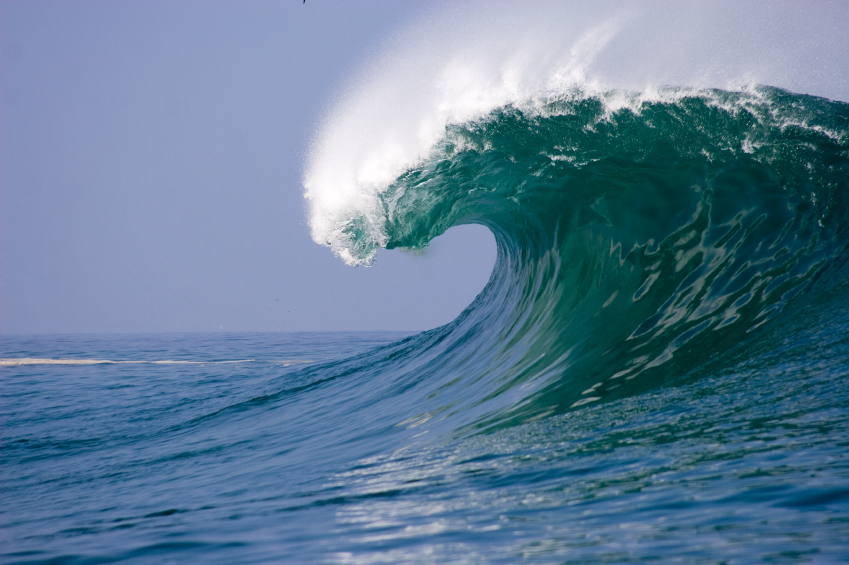 How does the pattern change if you rotate the cloth?  What happens if you stretch the fabric more, or less? Key Stage 3 – 
Crystal Modelling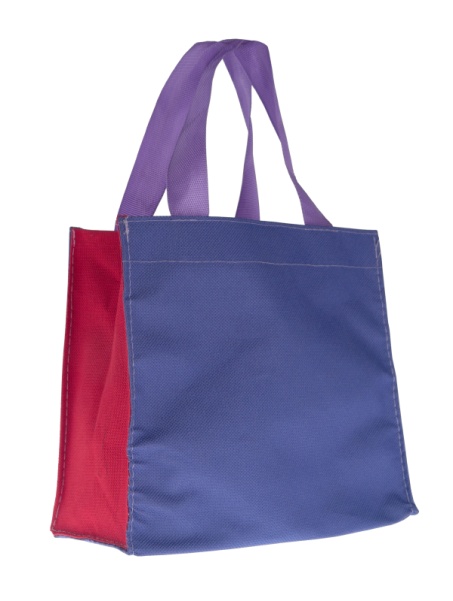 Model G - what we cannot see In X-ray crystallography we see things in a different way. It is a bit like trying to identify shapes in a bag with your eyes closed.Put some items in a bag. Ask someone else to find a certain item without looking.
Model H - what is an X-ray? An X-ray is a wave. It transfers energy from place to place, just like waves in the sea.  X-rays carry energy at the speed of light. Key Stage 3 – 
Crystal ModellingModel I - crystal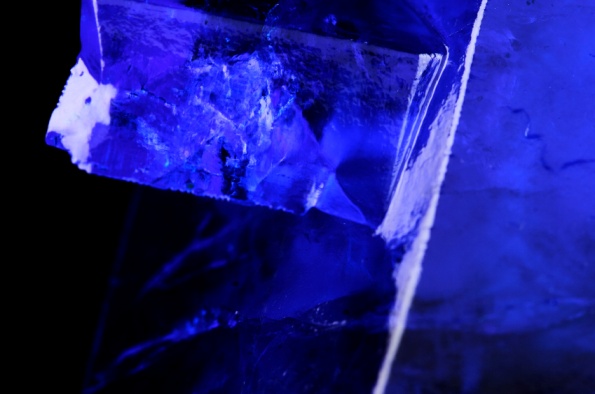 Look at the crystal. What observations can you make about its shape? What might your observations suggest about the arrangement of its atoms?Model J - 2D to 3DA computer program uses maths to convert many 2D images to one 3D image.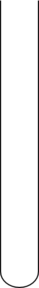 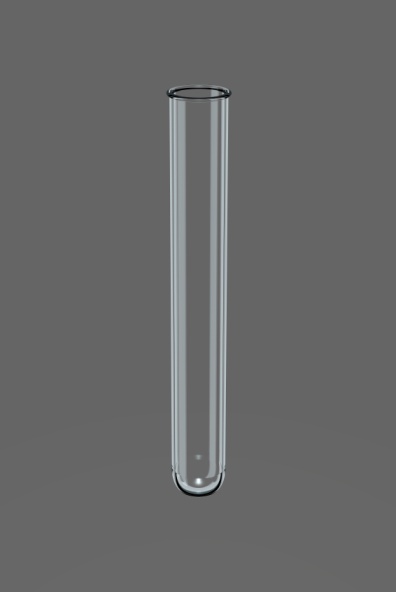 Key Stage 3 – 
Crystal ModellingWhy is X-ray crystallography important?  Scientists use X-ray crystallography to find out how atoms are arranged in crystals.  If you can obtain crystals of a substance, you can find out how its atoms are arranged.Scientists have used X-ray crystallography to: Measure atoms;Discover the arrangement of atoms in substances such as sodium chloride (salt) and copper sulfate.;Work out structures of vitamins, proteins, insulin, and DNA;Find out how atoms are arranged in metals and minerals;Create new medicines ;Design new materials, and explain their properties.In fact, X-ray crystallography has determined the structure of over half a million substances!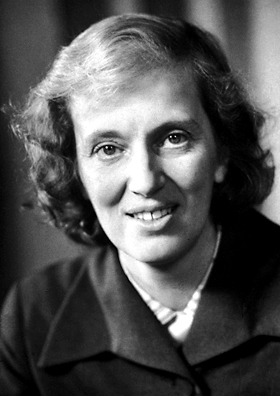 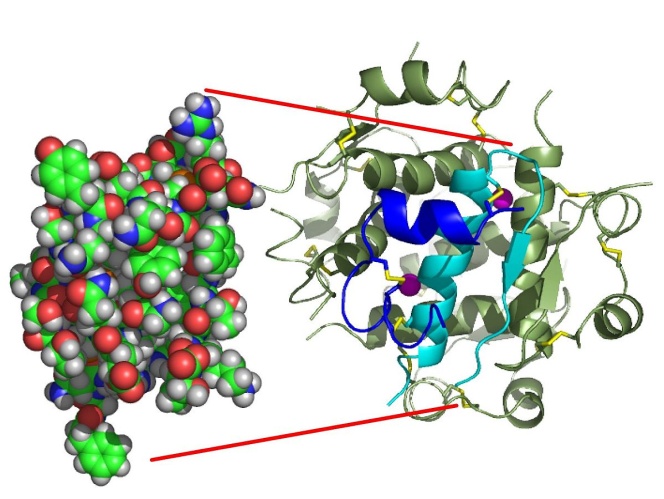  Key Stage 3 – 
Crystal ModellingPeer assessment The group will explain what X-ray crystallography is, how it works and why it is important.  They will use models to help them explain clearly.How did the models help you understand X-ray crystallography?



Suggest one improvement. Key Stage 3 – 
Crystal ModellingPeer assessment The group will explain what X-ray crystallography is, how it works, and why it is important.  They will use models to help them explain clearly.How did the models help you understand X-ray crystallography?



Suggest one improvement.Key Stage 3 – 
Crystal ModellingModelling help sheetQuestionHow clearly did they answer this question?1 = not clear3 = very clearWhat is X-ray crystallography?How does X-ray crystallography work?Why is X-ray crystallography important?QuestionHow clearly did they answer this question?1 = not clear3 = very clearWhat is X-ray crystallography?How does X-ray crystallography work?Why is X-ray crystallography important?QuestionWhat we will sayWhat we will sayWhat is X-ray crystallography?Why is X-ray crystallography important?How does X-ray crystallography work?Models that help to explain this stageWhat we will sayStage 1Stage 2Stage 3Stage 4Stage 5